HORARIO DOCENTES BACHILLERATO 2020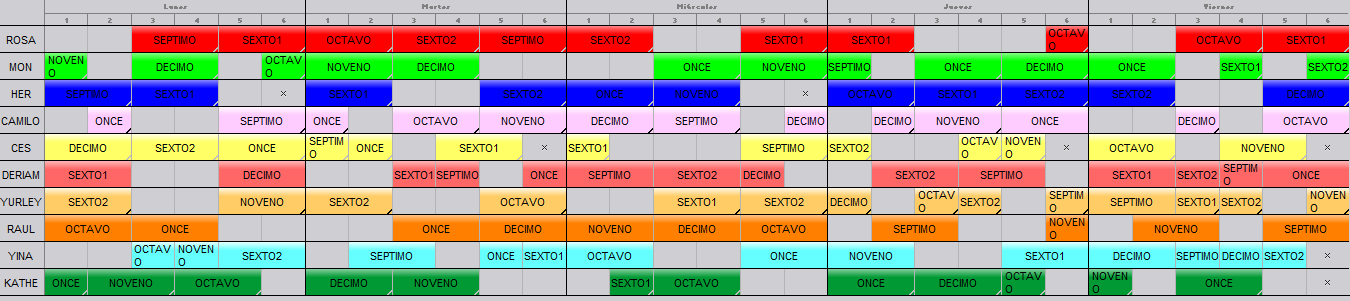 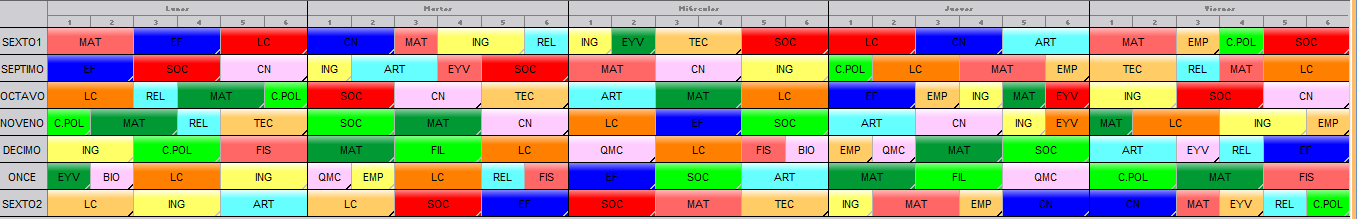 